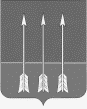 Администрация  закрытого административно-территориальногообразования Озерный Тверской областиП О С Т А Н О В Л Е Н И Е02.09.2021				ЗАТО Озерный				         № 313О единовременной выплате к началу нового 2021/22 учебного года работникам муниципальных образовательных учреждений ЗАТО ОзерныйВ соответствии с постановлением Правительства Тверской области от 31.08.2021 № 461-пп «О единовременной выплате к началу нового 2021/22 учебного года работникам государственных и муниципальных образовательных организаций, а также физкультурно-спортивных организаций, осуществляющих спортивную подготовку» П О С Т А Н О В Л Я Ю:1. Установить размер единовременной выплаты к началу нового 2021/22 учебного года:1.1 педагогическим работникам списочного состава муниципальных образовательных учреждений и тренерам, инструкторам-методистам списочного состава муниципальных физкультурно-спортивных учреждений, осуществляющих спортивную подготовку, в размере 11 500 рублей;1.2. работникам списочного состава муниципальных образовательных учреждений и муниципальных физкультурно-спортивных учреждений, осуществляющих спортивную подготовку, за исключением категорий работников, указанных в подпункте 1.1. настоящего пункта, в размере 5 750 рублей;2. Обеспечить выплату единовременной выплаты к началу нового 2021/22 учебного года в срок до 15 сентября 2021 года.3. Постановление опубликовать в газете «Дни Озерного» и разместить на официальном сайте ЗАТО Озерный в сети Интернет.4.	 Контроль за исполнением настоящего постановления возложить на руководителя отдела образования И.А. Гаранину.    5. Настоящее постановление вступает в силу с 3 сентября 2021 года.Глава ЗАТО Озерный                                                                        Н.А. ЯковлеваПроект постановления подготовлен отделом образования администрации 
ЗАТО Озерный. Руководитель отдела образования администрации ЗАТО Озерный 
__________ И.А. Гаранина, 02.09.2021 Согласовано:   Рассылка:Исполнитель: Людмила Александровна Шаблатова, 4-11-59Заместитель главы администрации ЗАТО Озерный по финансово-экономическим вопросам    Н.З. СавокинаРуководитель юридического отдела администрации ЗАТО Озерный    Н.В. ЧувашоваДело КОО– 1Финансовый отдел      – 1Дело юридического отдела    – 1Дело отдела образованияОбразовательные учреждения      – 2– 10Итого:                          – 15 экз.